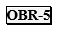 VMESNO POROČILO O SOFINANCIRANJU KULTURNEGA PROGRAMA S PODROČJA KULTURNIH DEJAVNOSTI V LETU 2023NAVODILA ZA PRIPRAVO VMESNEGA POROČILA O IZVEDBI PROGRAMA V LETU 2023V skladu s Pogodbo o sofinanciranju kulturnega programa v letu 2023 mora pogodbena stranka dostaviti vmesno poročilo na Urad za družbene dejavnosti Mestne občine Koper, Verdijeva ulica 10, 6000 Koper. Vmesno poročilo je potrebno oddati glede na določila pogodbe ali najkasneje do 24.11.2023.VMESNO POROČILO LAHKO ODDATE TUDI PO ELEKTRONSKI POŠTI NA ingrid.kozlovic@koper.si.IZVAJALEC PROGRAMA:____________________________________________________________________________________________________________________________________________________________________________________________________________________________________________NAZIV PROGRAMA:____________________________________________________________________________________________________________________________________________________________________________________________________________________________________________ŠTEVILKA POGODBE: _______________________ Z DNE _______________________PROGRAM – (obkrožite za katero področje):		UMETNIŠKI PROGRAMI		     LJUBITELJSKA KULTURALIKOVNA IN GALERIJSKA DEJAVNOST	  	       SAMOSTOJNI USTVARJALCI NA PODROČJU KULTUREZALOŽNIŠTVODELNO VSEBINSKO POROČILO O DELU V LETU 2023Delno vsebinsko poročilo o delu v letu 2023_____________________________________________________________________________________________________________________________________________________________________________________________________________________________________________________________________________________________________________________________________________________________________________________________________________________________________________________________________________________________________________________________________________________________________________________Oprema in prostori, s katerimi ste razpolagali in so vezani na izvedbo prijavljenega programa. Če z opremo in/ali prostori ne razpolagate, napišite kako ste jih zagotovili. __________________________________________________________________________________________________________________________________________________________________________________________________________________________Kakšen je bil vaš ocenjeni vpliv programa na lokalno skupnost/druge občane ipd. __________________________________________________________________________________________________________________________________________________________________________________________________________________________Navedite število aktivnih članov pri izvedbi programa: _________________________________________Kdo so bili uporabniki vašega programa? Ali vam je uspelo pritegniti tisto skupino uporabnikov, za katero ste program načrtovali? Opišite zakaj vam je uspelo in če vam ni, zakaj ne. ____________________________________________________________________________________________________________________________________________________________________________________________________________________________________________________________________________________________________________________________Navedite število obiskovalcev programa: __________________________________________________________Navedite morebitne težave ali odstopanja izvedbe programa glede na izvedbeni načrt v prijavi ter razloge za odstopanja:_______________________________________________________________________________________________________________________________________________________________________________________________________________________________________________________________________________________________________________________________________Datum:									Žig in podpisodgovorne osebe predlagatelja: